30° TROFEO DELLE REGIONI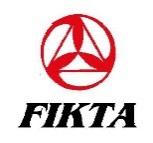 LUCCA 12 Marzo 2023KATA  INDIVIDUALEMASCHILECA + 65 KG 1  Cavalli Fabio 		Lombardia		CA -65 KG	1  Mulazzani Riccardo 	Lombardia			2  Ferrise Angelo		Calabria		2  Monferini Andrea	Emilia R.3  Abu Gabriele			Lombardia		3  Borzone Noa	Lombardia4  Devoti Lorenzo		Lombardia			4  Salsi Luca	Emilia R.SP + 65 KG	1  Cannizzo Giuseppe		Piemonte		 SP - 65 KG 	1  Bindi Leonardo	Toscana	2  Sangiovanni Fabio		Lombardia			2  Castellari Roberto	 Toscana	3  Ricciardi Elia		Toscana	3  Simoni Gabriele	Lombardia	4  Murru Matteo		Piemonte	4  Crivellari Alessio	PiemonteJU+ 70 KG	1  Mariani Andrea		Lombardia		JU - 70 KG   1  Rocchetti Alberto	Lombardia	2  Angius Samuel		Emilia R.		2  Di Costanzo Daniele	Veneto	3  Bernacchi Diego		Toscana		3  Bindi Alessandro	Toscana	4  Pipicella Alessio		Piemonte		4  Accardi Andrea	LombardiaFEMMINILECA + 55 KG 1  Rivetti Cassandra		Emilia R.		CA - 55 KG	1  Campari Natsumi		Lombardia	 	2  Somenzi Ginevra		Lombardia			2  Masini Laura		Veneto			3  Fergag Kamar		Lombardia	  		3  Marchini Alessia		Lombardia		4  Bartoletti Aurora		Toscana			4  Pecorari Anna Laura	Emilia R.	SP +55 KG 	1  Mapelli Helene		Lombardia		SP - 55 KG	1  Campari Akemi		Lombardia	2  Ghezzi Valentina		Lombardia			2  Di Maggio Manuela	Emilia R.	3	 Gerli Greta		Piemonte		3  Bellavia Sophia	Piemonte	4	 Serra Martina		Veneto		4  Stradini Alice	Emilia R.JU +55 KG	1  Cossa Miriana		Lombardia		JU -55 KG	1  Nadin Nohaila	Lombardia	2  Tarawne Amina		Lombardia		2  Cucini Teresa	Toscana	3  Fattori Chiara		Lombardia		3  Veronesi Asya	Lazio	4  Saidane Amel	Lombardia	4  Pappadà  Sara	LazioKUMITE  INDIVIDUALEMASCHILECA + 65 KG 1	 Ferrise Angelo		Calabria		CA - 65 KG	1  Marracino Nicolò		Emilia R.	2  Hawrylko Eryk		Lazio		2  Mulazzani Riccardo	Lombardia3  Devoti Lorenzo			Lombardia		3  Vannucci Matteo	Toscana3  Nociti Domenico		Calabria			3  Scilingo Jacopo	LombardiaSP + 65 KG	1  Cannizzo Giuseppe		Piemonte		 SP - 65 KG 	1  Rizzati Thomas	Veneto	2  Caddeo PierFrancesco	Lazio	2  Crivellari Alessio	Piemonte	3  Zazzu Bartek		Piemonte	3  Marrone Pasquale	Calabria	3  Trevisiol Giulio		Veneto	3  Bono Christian	Piemonte	JU+ 70 KG	1  Simionato Dennis		Veneto		JU – 70 KG  1  Tasca Enrico	Lombardia	2  Persona Edoardo		Emilia R.		2  Quaddoura Lorenzo	Lombardia3  Zaronni Lorenzo		Lazio		3  Vicari Alessandro		Toscana3  Bittoni Matteo		Lombardia		3  Di Benedetto Luca		Friuli Venezia GiuliaFEMMINILECA + 55 KG 1  Rivetti Cassandra		Emilia R.	CA -55 KG 	1  Marchesin Marta		Veneto	2  Kounti Malak		Veneto			2  Campari Natsumi		Lombardia	3  Somenzi Ginevra		Lombardia			3  Maiteiuc Katia		Piemonte		3  Derici Asya		Piemonte		3	 Martinotti Elisabetta	Piemonte 	SP +55 KG 	1  Bozza Aurora	Veneto		SP -55 KG	1  Campari Akemi		Lombardia	2  Gerli Greta	Piemonte	 		2  Bellavia Sophia	Piemonte		3  Marcelli Giulia	Lazio		3  Cavallone Rachele	Piemonte	3  Tressoldi Erin	Piemonte		3  Di Maggio Emanuela	Emilia R.							Pagina 1 di 2JU +55 KG	1  Rizzato Norah	Veneto		JU -55 KG	1  Capalti Giulia	Emilia R.	2  Grasselli Petra	Lombardia		2  Sima Isabel	Lombardia	3  Brigliadori Elisa	Emilia R.	  	3  Lucetti Elena	Toscana	3  Favretto Martina	Piemonte	3  Nadir Nohayla	LombardiaKATA A SQUADREMASCHILE 	FEMMINILE1  Lombardia	1  Lombardia2  Toscana	2  Piemonte3  Piemonte	3  Emilia Romagna4  Emilia Romagna	4  Friuli Venezia GiuliaKUMITE A SQUADREMASCHILE 	FEMMINILE	1  Emilia Romagna	 1  Veneto2  Veneto	 2  Lombardia3  Lombardia	 3  Emilia Romagna3  Lazio 	 3  PiemonteCLASSIFICA PER REGIONELombardiaEmilia RomagnaPiemonteVeneto	Pagina 2 di 2